РОССИЙСКАЯ  ФЕДЕРАЦИЯСОВЕТ ДЕПУТАТОВ СЕЛЬСКОГО ПОСЕЛЕНИЯСРЕДНЕМАТРЕНСКИЙ СЕЛЬСОВЕТДобринского муниципального района  Липецкой области3-я  сессия  V созываР Е Ш Е Н И Е16.11.2015 г.                            с.Средняя Матренка                           № 11 - рсО внесении изменений в Положение о муниципальных правовых актах сельского поселения  Среднематренский  сельсовет(утв. решением Совета депутатов сельского поселения Среднематренский сельсовет   № 165 – рс от   22.06.2009 г., в ред. решений № 196-рс от 23.11.2009года,   №  12-рс от 11.06.2010 года, № 167-рс от 23.04.2013 года )Рассмотрев информацию прокуратуры  Добринского муниципального района,     руководствуясь Постановлениями Правительства Российской Федерации от 18.07.2015 № 732 «О внесении изменений в некоторые акты Правительства Российской Федерации»,  от 26.02.2010 № 96 «Об антикоррупционной экспертизе нормативных правовых актов и проектов нормативных правовых актов», Методикой проведения антикоррупционной экспертизы нормативных правовых актов и проектов нормативных правовых актов, утв. постановлением Правительства РФ от 26.02.2010г. № 96, и учитывая решение постоянной комиссии по правовым вопросам, местному самоуправлению, работе с депутатами, и по делам семьи, детства, молодёжи, Совет депутатов сельского поселения  Среднематренский сельсоветРЕШИЛ:         1. Внести изменения в Положение о муниципальных правовых актах  сельского поселения Среднематренский  сельсовет  (прилагаются).          2.Направить указанный нормативный правовой акт главе сельского поселения Среднематренский сельсовет для подписания и официального опубликования.         3. Настоящее решение вступает в силу со дня принятия.Председатель Совета депутатовсельского поселения Среднематренский сельсовет                                               Н.А.ГущинаУтверждены                                                  решением Совета депутатов сельского поселения                               Среднематренский  сельсовет                     16.11.2015г. № 11-рсИЗМЕНЕНИЯ                                                                                                                                                     в Положение о муниципальных правовых актах сельского поселения Среднематренский  сельсовет(утв. решением Совета депутатов сельского поселения Среднематренский сельсовет   № 165 – рс от   22.06.2009 г., в ред. решений № 196-рс от 23.11.2009года,   №  12-рс от 11.06.2010 года, № 167-рс от 23.04.2013 года)Внести в Положение о муниципальных правовых актах  сельского поселения Среднематренский сельсовет следующие изменения:Статья 4. Требования, предъявляемые к нормативным правовым актам, пункт 4. «В нормативных правовых актах не допускается содержание следующих коррупционных факторов:» - изложить в новой редакции:-  множественность вариантов диспозиций правовых норм;- наличие коллизий правовых норм;- нормативные коллизии – противоречия, в том числе внутренние, между нормами, создающие для органов государственной или органов местного самоуправления(их должностных  лиц) возможность произвольного выбора норм, подлежащих применению в конкретном случае; - определение компетенции по формуле "вправе";- широта дискреционных полномочий, позволяющая органам государственной власти области действовать по усмотрению в зависимости от обстоятельств; - отсутствие административных процедур;- завышенные требования к лицу, предъявляемые для реализации принадлежащего ему права;- отсутствие конкурсных (аукционных) процедур; - отсутствие специализированных, детализированных запретов и ограничений для государственных служащих; - отсутствие контроля, в том числе общественного, за государственными органами и государственными служащими; - пробелы в нормативном правовом регулировании;- отсутствие связи "право гражданина - обязанность государственного органа".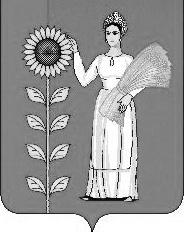 